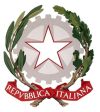 TRIBUNALE DI CASSINOSEZIONE CIVILE – ESECUZIONI IMMOBILIARIACCETTAZIONE DELL’INCARICO E GIURAMENTO DELL’ESPERTO STIMATORER.G.E.I. n. ruolo/annoIo sottoscritto/a______________________________ nato/a a _____________ il ___________cod. fisc.______________________ con studio in __________________ telefono________________, fax_________________,email_________________________________________ PEC___________________________________ designato/a esperto stimatore con provvedimento emesso il_____________ dal Giudice dell’Esecuzione _______________ nell’ambito della procedura esecutiva in epigrafe. Presa visione del contenuto dell’incarico a me affidato,Dichiarodi accettare l’incarico e, letto l’art. 161 disp. att. c.p.c.,Giurodi bene e fedelmente procedere alle operazioni affidatemi al solo scopo di fare conoscere al giudice la verità.  Procedo alla sottoscrizione del presente atto con firma digitale ed al deposito dello stesso nel fascicolo telematico.  Luogo, data 							 L’Esperto stimatore